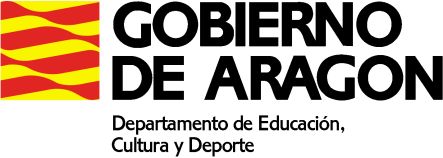 PLAN DE ACTIVIDADES DURANTE LA SUSPENSION DE LAS CLASES LECTIVAS PRESENCIALES (11 a 22 de mayo de 2020)CURSO: 1º ESPAMATERIA: SOCIALESPROFESOR/A: Ernesto Huici Campillos	MAIL del docente: ecasacanal@gmail.comPropuesta diferenciada de actividades para el alumnado según tengan la media de los exámenes realizados aprobada o suspensa. Alumnado con la media aprobada: Continuaremos avanzando en los temas de Geografía.Alumnado con la media suspensa: Repasaremos los contenidos que estudiamos hasta el 14 de Marzo y realizaréis actividades que os propondré de los temas 9 a 15. La correcta realización de las actividades propuestas, una vez que me las enviéis y os dé el visto bueno, servirá para recuperar esa parte. ACTIVIDADES SEMANA 8Alumnado que tiene la media suspensa: Tema 10: “Las primeras civilizaciones: Mesopotamia y Egipto” Actividades “Síntesis” página 159.Alumnado que tiene la media aprobada:      Vamos a continuar avanzando en los temas de Geografía, después de estudiar los climas el próximo tema nos introduce en los paisajes característicos de los mismos.Tema 6: “Los paisajes de climas templados. ¿Cómo se crea un paisaje?”Haremos las actividades correspondientes a los cuatro primeros apartados: “Los paisajes de Europa” (p 78). “El paisaje oceánico” (pp. 80 y 81). “El paisaje mediterráneo” (pp. 82 y 83). “El paisaje continental” (pp. 84 y 85)Os apunto el enlace para poder realizar también ejercicios y consultar el libro de Sociales de la editorial Vicens Vives:  http://edubook.vicensvives.com/es/iniciousuario: GH1Aragoncontraseña: 1234567Tenéis los contenidos y actividades para hacer en el tema 6. Además tenéis mapas que os pueden ser muy útiles.ACTIVIDADES SEMANA 9 Alumnado que tiene la media suspensa: Tema 11: “Grecia, de Polis a Imperio” Actividades “Síntesis” página 177.Alumnado que tiene la media aprobada: Terminaremos el tema que empezamos la semana pasada: Tema 6: “Los paisajes de climas templados. ¿Cómo se crea un paisaje?”Apartados:  5 “Los paisajes de España”, 6 “Los paisajes humanizados de España (I)”  y 7 “Los paisajes humanizados de España (II)”.Repasad el tema con las actividades de la página 93 (la 3 de relaciona y las de síntesis: 39 y 40).No dejéis de enviarme la impresión de pantalla si hacéis actividades de Vicens Vives. Recordad que se corrigen automáticamente. ACCESO A MATERIALES ON LINE DE DIFERENTES NIVELES Y MATERIASAcceder a la siguiente dirección: http://aula2.educa.aragon.es/moodle/Elegir una de las enseñanzas: Acceso a Grado MedioAcceso a Grado SuperiorCompetencias Clave de Nivel 2Competencias Clave de Nivel 3ESPADSeleccionar el botón: Entrar como invitadoUtilizar la contraseña adecuada a la enseñanza seleccionada: Competencias Clave N2: estuClaven2_15Competencias Clave N3: estuClaven3_15Acceso a Grado Medio: estuGM_15Acceso a Grado Superior: estuGS_15ESPAD: estuEspad_15www.casacanal.es 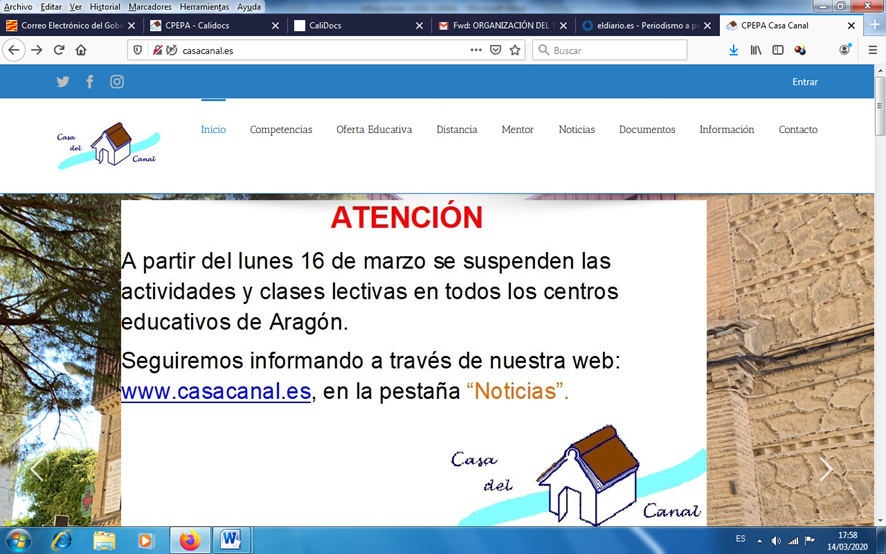 